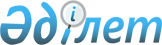 О проекте Закона Республики Казахстан "О внесении изменений и дополнений в Закон Республики Казахстан "О республиканском бюджете на 2018 – 2020 годы"Постановление Правительства Республики Казахстан от 9 октября 2018 года № 627
      Правительство Республики Казахстан ПОСТАНОВЛЯЕТ:
      внести на рассмотрение Мажилиса Парламента Республики Казахстан проект Закона Республики Казахстан "О внесении изменений и дополнений в Закон Республики Казахстан "О республиканском бюджете на 2018 – 2020 годы".
      З А К О Н
РЕСПУБЛИКИ КАЗАХСТАН О внесении изменений и дополнений 
в Закон Республики Казахстан
 "О республиканском бюджете на 2018 – 2020 годы"
      Статья 1. Внести в Закон Республики Казахстан от 30 ноября 2017 года "О республиканском бюджете на 2018 – 2020 годы" (Ведомости Парламента Республики Казахстан, 2017 г., № 20, ст. 97, 2018 г., № 7-8, ст. 23) следующие изменения и дополнения: 
      1) статьи 1, 6 и 12 изложить в следующей редакции:
      "Статья 1. Утвердить республиканский бюджет на 2018–2020 годы согласно приложениям 1, 2 и 3 к настоящему Закону соответственно, в том числе на 2018 год в следующих объемах:
      1) доходы –8 651 742 646 тысяч тенге, в том числе по:
      налоговым поступлениям – 5 592 394 446 тысяч тенге;
      неналоговым поступлениям – 120 224 237 тысяч тенге;
      поступлениям от продажи основного капитала – 5 620 000 тысяч тенге;
      поступлениям трансфертов – 2 933 503 963 тысячи тенге;
      2) затраты –9 353 497 730 тысяч тенге;
      3) чистое бюджетное кредитование – 129 691 956 тысяч тенге, в том числе:
      бюджетные кредиты – 250 268 731 тысяча тенге;
      погашение бюджетных кредитов – 120 576 775 тысяч тенге;
      4) сальдо по операциям с финансовыми активами – 51 806 107 тысяч тенге, в том числе:
      приобретение финансовых активов – 51 806 107 тысяч тенге;
      5) дефицит бюджета – -883 253 147 тысяч тенге или 1,5 процента к валовому внутреннему продукту страны;
      6) ненефтяной дефицит бюджета – -4 330 528 103 тысячи тенге или 7,4 процента к валовому внутреннему продукту страны;
      7) финансирование дефицита бюджета – 883 253 147 тысяч тенге.";
      "Статья 6. Предусмотреть в республиканском бюджете на 2018 год поступления трансфертов из областных бюджетов, бюджетов городов республиканского значения, столицы в связи с:
      переносом срока ввода обязательных пенсионных взносов работодателя с 2018 года на 2020 год в соответствии с Законом Республики Казахстан от 20 июня 2017 года "О внесении изменений и дополнений в некоторые законодательные акты Республики Казахстан по вопросам социального обеспечения" – 49 046 555 тысяч тенге;
      уменьшением ставок по отчислениям работодателей на обязательное социальное медицинское страхование в соответствии с Законом Республики Казахстан от 30 июня 2017 года "О внесении изменений и дополнений в некоторые законодательные акты Республики Казахстан по вопросам здравоохранения" – 14 653 852 тысячи тенге;
      передачей расходов на содержание коммунального государственного учреждения "Центр социально-психологической реабилитации наркозависимых лиц" – 65296 тысяч тенге;
      изменением административно-территориального устройства Южно-Казахстанской области и отнесением города Шымкент к категории города республиканского значения в соответствии с Указом Президента Республики Казахстан от 19 июня 2018 года № 702 "О некоторых вопросах административно-территориального устройства Республики Казахстан" на период действия Закона Республики Казахстан от 29 ноября 2016 года "Об объемах трансфертов общего характера между республиканским и областными бюджетами, бюджетами городов республиканского значения, столицы на 2017-2019 годы" – 15 066 927 тысяч тенге.
      Поступления в республиканский бюджет указанных сумм трансфертов из областных бюджетов, бюджетов городов республиканского значения, столицы определяются на основании решения Правительства Республики Казахстан.";
      "Статья 12. Предусмотреть в республиканском бюджете на 2018 год объемы субвенций, передаваемых из республиканского бюджета в областные бюджеты, в сумме 1 573 345 504 тысячи тенге, в том числе:
      Акмолинской – 104 043 009 тысяч тенге;
      Актюбинской – 56 275 267 тысяч тенге;
      Алматинской – 156 003 745 тысяч тенге;
      Восточно-Казахстанской – 163 157 610 тысяч тенге;
      Жамбылской – 158 021 243 тысячи тенге;
      Западно-Казахстанской – 50 857 832 тысячи тенге;
      Карагандинской – 103 899 796 тысяч тенге;
      Кызылординской – 137 143 159 тысяч тенге;
      Костанайской – 108 989 956 тысяч тенге;
      Павлодарской – 46 829 053 тысячи тенге;
      Северо-Казахстанской – 95 748 762 тысячи тенге;
      Туркестанской – 392 376 072 тысячи тенге.";
      2) дополнить статьей 12-1 следующего содержания:
      "Статья 12-1.Предусмотреть в республиканском бюджете на 2018 год на период действия Закона Республики Казахстан от 29 ноября 2016 года "Об объемах трансфертов общего характера между республиканским и областными бюджетами, бюджетами городов республиканского значения, столицы на 2017-2019 годы" целевые текущие трансферты бюджету города Шымкент на выравнивание уровня бюджетной обеспеченности в связи с отнесением города Шымкента к категории города республиканского значения в сумме 15 066 927 тысяч тенге.";
      3) в статье 13:
      в части первой:
      абзац первый изложить в следующей редакции:
      "Статья 13. Распределение целевых текущих трансфертов областным бюджетам, бюджетам городов республиканского значения, столицы на 2018 год определяется на основании решения Правительства Республики Казахстан на:";
      дополнить подпунктом 25) следующего содержания:
      "25) субсидирование процентных ставок по кредитам в рамках Государственной программы поддержки и развития бизнеса "Дорожная карта бизнеса 2020".";
      часть вторую изложить в следующей редакции:
      "Порядок использования целевых текущих трансфертов областными бюджетами, бюджетами городов республиканского значения, столицы на 2018 год, указанных в подпунктах 11), 12), 16) и 17) части первой настоящей статьи, определяется на основании решения Правительства Республики Казахстан.";
      4) статьи 14, 17, 18, 19 и 20 изложить в следующей редакции:
      "Статья 14. Распределение сумм кредитов областным бюджетам, бюджетам городов Астаны и Алматы на содействие развитию предпринимательства в областных центрах, городах Астане, Алматы, Шымкенте, Семее и моногородах на 2018 год определяется на основании решения Правительства Республики Казахстан.";
      "Статья 17. Утвердить резерв Правительства Республики Казахстан на 2018 год в сумме 103 409 262 тысячи тенге.
      Статья 18. Учесть, что в составе затрат Министерства оборонной и аэрокосмической промышленности Республики Казахстан на 2018 год предусмотрены средства на формирование и хранение государственного материального резерва в сумме 11 591 652 тысячи тенге с отражением в доходах республиканского бюджета средств от реализации материальных ценностей, выпущенных в порядке освежения, в сумме 5 620 000 тысяч тенге.
      Статья 19. Учесть, что в составе затрат Министерства по инвестициям и развитию Республики Казахстан на 2018 год предусмотрены средства для перечисления акционерному обществу "Национальная компания "ҚазАвтоЖол" на выполнение обязательств по договору доверительного управления государственным имуществом в сумме 21 948 267 тысяч тенге.
      Статья 20. Предусмотреть в республиканском бюджете на 2018 год 580 206 тысяч тенге для погашения и обслуживания гарантированных государством займов.";
      5) дополнить статьей 20-1 следующего содержания:
      "Статья 20-1. Установить, что с 1 января 2018 года прекращаются требования Правительства Республики Казахстан к юридическим лицам, ликвидированным по состоянию на 1 января 2018 года в соответствии с законодательством Республики Казахстан, по кредитам и средствам, выделенным на исполнение обязательств по государственным гарантиям, по перечню юридических лиц и объемам задолженности, определяемым Правительством Республики Казахстан.";
      6) приложения 1, 4 и 5 к указанному Закону изложить в редакции согласно приложениям 1, 2 и 3 к настоящему Закону.
      Статья 2. Настоящий Закон вводится в действие с 1 января 2018 года. Республиканский бюджет на 2018 год Объемы поступлений на 2018 год, направляемые 
в Национальный фонд Республики Казахстан Перечень республиканских бюджетных программ (подпрограмм),
не подлежащих секвестру в процессе исполнения
республиканского бюджета на 2018 год
					© 2012. РГП на ПХВ «Институт законодательства и правовой информации Республики Казахстан» Министерства юстиции Республики Казахстан
				
      Премьер-Министр

      Республики Казахстан 

Б. Сагинтаев
Проект
      Президент
Республики Казахстан
ПРИЛОЖЕНИЕ 1
к Закону Республики Казахстан
"О внесении изменений и дополнений
в Закон Республики Казахстан
"О республиканском бюджете на 2018 - 2020 годы"
от 9 октября 2018года № 627ПРИЛОЖЕНИЕ 1
к Закону Республики Казахстан
"О республиканском бюджете
на 2018 - 2020 годы"
от 30 ноября 2017 года № 113-VI ЗРК
Категория
Категория
Категория
Наименование
Сумма, тыс. тенге
Сумма, тыс. тенге
Класс
Класс
Наименование
Сумма, тыс. тенге
Сумма, тыс. тенге
Подкласс
Наименование
Сумма, тыс. тенге
Сумма, тыс. тенге
Подкласс
Наименование
Сумма, тыс. тенге
Сумма, тыс. тенге
Наименование
Сумма, тыс. тенге
Сумма, тыс. тенге
I. Доходы
8 651 742 646
8 651 742 646
1
1
1
Налоговые поступления
5 592 394 446
5 592 394 446
1
1
Подоходный налог
1 755 200 700
1 755 200 700
1
Корпоративный подоходный налог
1 755 200 700
1 755 200 700
5
5
Внутренние налоги на товары, работы и услуги
2 599 259 285
2 599 259 285
1
Hалог на добавленную стоимость
2 147 825 242
2 147 825 242
2
Акцизы
99 191 541
99 191 541
3
Поступления за использование природных и других ресурсов
334 920 868
334 920 868
4
Сборы за ведение предпринимательской и профессиональной деятельности
4 516 090
4 516 090
5
Налог на игорный бизнес
12 805 544
12 805 544
6
6
Hалоги на международную торговлю и внешние операции
1 210 617 988
1 210 617 988
1
Таможенные платежи
1 176 225 144
1 176 225 144
2
Прочие налоги на международную торговлю и операции
34 392 844
34 392 844
8
8
Обязательные платежи, взимаемые за совершение юридически значимых действий и (или) выдачу документов уполномоченными на то государственными органами или должностными лицами
27 316 473
27 316 473
1
Государственная пошлина
27 316 473
27 316 473
2
2
2
Неналоговые поступления
120 224 237
120 224 237
1
1
Доходы от государственной собственности
83 408 187
83 408 187
1
Поступления части чистого дохода государственных предприятий
8 606 709
8 606 709
3
Дивиденды на государственные пакеты акций, находящиеся в государственной собственности
13 744 335
13 744 335
4
Доходы на доли участия в юридических лицах, находящиеся в государственной собственности
1 937 716
1 937 716
5
Доходы от аренды имущества, находящегося в государственной собственности
46 863 905
46 863 905
6
Вознаграждения за размещение бюджетных средств на банковских счетах
700 000
700 000
7
Вознаграждения по кредитам, выданным из государственного бюджета
3 393 534
3 393 534
9
Прочие доходы от государственной собственности
8 161 988
8 161 988
2
2
2
2
2
2
Категория
Категория
Категория
Наименование
Сумма, тыс. тенге
Сумма, тыс. тенге
Класс
Класс
Наименование
Сумма, тыс. тенге
Сумма, тыс. тенге
Подкласс
Наименование
Сумма, тыс. тенге
Сумма, тыс. тенге
Подкласс
Наименование
Сумма, тыс. тенге
Сумма, тыс. тенге
Наименование
Сумма, тыс. тенге
Сумма, тыс. тенге
2
2
Поступления от реализации товаров (работ, услуг) государственными учреждениями, финансируемыми из государственного бюджета
2 693 080
2 693 080
1
Поступления от реализации товаров (работ, услуг) государственными учреждениями, финансируемыми из государственного бюджета
2 693 080
2 693 080
3
3
Поступления денег от проведения государственных закупок, организуемых государственными учреждениями, финансируемыми из государственного бюджета
265 270
265 270
1
Поступления денег от проведения государственных закупок, организуемых государственными учреждениями, финансируемыми из государственного бюджета
265 270
265 270
4
4
Штрафы, пеня, санкции, взыскания, налагаемые государственными учреждениями, финансируемыми из государственного бюджета, а также содержащимися и финансируемыми из бюджета (сметы расходов) Национального Банка Республики Казахстан 
10 703 587
10 703 587
1
Штрафы, пени, санкции, взыскания, налагаемые государственными учреждениями, финансируемыми из государственного бюджета, а также содержащимися и финансируемыми из бюджета (сметы расходов) Национального Банка Республики Казахстан, за исключением поступлений от организаций нефтяного сектора и в Фонд компенсации потерпевшим
10 703 587
10 703 587
5
5
Гранты
819 682
819 682
2
Финансовая помощь
819 682
819 682
6
6
Прочие неналоговые поступления
22 334 431
22 334 431
1
Прочие неналоговые поступления
22 334 431
22 334 431
3
3
3
Поступления от продажи основного капитала
5 620 000
5 620 000
2
2
Продажа товаров из государственного материального резерва
5 620 000
5 620 000
1
Продажа товаров из государственного материального резерва
5 620 000
5 620 000
4
4
4
Поступления трансфертов 
2 933 503 963
2 933 503 963
1
1
Трансферты из нижестоящих органов государственного управления
333 503 963
333 503 963
1
Трансферты из областных бюджетов, бюджетов городов республиканского значения, столицы
333 503 963
333 503 963
4
4
Трансферты из Национального фонда 
2 600 000 000
2 600 000 000
1
Трансферты из Национального фонда в республиканский бюджет
2 600 000 000
2 600 000 000
3
3
3
3
3
3
Функциональная группа
Функциональная группа
Функциональная группа
Наименование
Наименование
Сумма, тыс. тенге
Администратор
Администратор
Наименование
Наименование
Сумма, тыс. тенге
Программа
Наименование
Наименование
Сумма, тыс. тенге
Программа
Наименование
Наименование
Сумма, тыс. тенге
Наименование
Наименование
Сумма, тыс. тенге
II Затраты
II Затраты
9 353 497 730
1
1
1
Государственные услуги общего характера
Государственные услуги общего характера
409 751 219
101
101
Администрация Президента Республики Казахстан
Администрация Президента Республики Казахстан
7 112 488
001
Услуги по обеспечению деятельности Главы государства 
Услуги по обеспечению деятельности Главы государства 
4 901 292
002
Услуги по прогнозно-аналитическому обеспечению стратегических аспектов внутренней и внешней политики государства
Услуги по прогнозно-аналитическому обеспечению стратегических аспектов внутренней и внешней политики государства
211 733
003
Услуги по обеспечению сохранности архивного фонда, печатных изданий и их специальному использованию
Услуги по обеспечению сохранности архивного фонда, печатных изданий и их специальному использованию
496 425
008
Услуги по обеспечению деятельности Библиотеки Первого Президента Республики Казахстан – Елбасы
Услуги по обеспечению деятельности Библиотеки Первого Президента Республики Казахстан – Елбасы
959 218
009
Услуги по обеспечению деятельности Ассамблеи народа Казахстана
Услуги по обеспечению деятельности Ассамблеи народа Казахстана
528 095
011
Расширение прав и возможностей женщин в Республике Казахстан
Расширение прав и возможностей женщин в Республике Казахстан
15 725
104
104
Канцелярия Премьер-Министра Республики Казахстан
Канцелярия Премьер-Министра Республики Казахстан
2 573 526
001
Услуги по обеспечению деятельности Премьер-Министра Республики Казахстан 
Услуги по обеспечению деятельности Премьер-Министра Республики Казахстан 
2 573 526
106
106
Национальный центр по правам человека
Национальный центр по правам человека
82 620
001
Услуги по наблюдению за соблюдением прав и свобод человека и гражданина
Услуги по наблюдению за соблюдением прав и свобод человека и гражданина
82 620
107
107
Аппарат Высшего Судебного Совета Республики Казахстан
Аппарат Высшего Судебного Совета Республики Казахстан
187 350
001
Услуги по обеспечению деятельности Высшего Судебного Совета Республики Казахстан
Услуги по обеспечению деятельности Высшего Судебного Совета Республики Казахстан
187 350
201
201
Министерство внутренних дел Республики Казахстан
Министерство внутренних дел Республики Казахстан
70 015 410
001
Услуги по определению и организации реализации государственной политики в области охраны общественного порядка и обеспечения общественной безопасности, уголовно-исполнительной системы, предупреждения и ликвидации чрезвычайных ситуаций природного и техногенного характера
Услуги по определению и организации реализации государственной политики в области охраны общественного порядка и обеспечения общественной безопасности, уголовно-исполнительной системы, предупреждения и ликвидации чрезвычайных ситуаций природного и техногенного характера
70 015 410
204
204
Министерство иностранных дел Республики Казахстан
Министерство иностранных дел Республики Казахстан
69 932 872
001
Услуги по координации внешнеполитической деятельности 
Услуги по координации внешнеполитической деятельности 
47 423 820
003
Делимитация и демаркация Государственной границы Республики Казахстан
Делимитация и демаркация Государственной границы Республики Казахстан
221 338
005
Заграничные командировки
Заграничные командировки
3 342 355
008
Обеспечение специальной, инженерно-технической и физической защиты дипломатических представительств за рубежом
Обеспечение специальной, инженерно-технической и физической защиты дипломатических представительств за рубежом
92 063
013
Представление интересов Республики Казахстан в международных организациях, уставных и других органах Содружества Независимых Государств 
Представление интересов Республики Казахстан в международных организациях, уставных и других органах Содружества Независимых Государств 
413 316
017
Участие Республики Казахстан в международных организациях, иных международных и прочих органах
Участие Республики Казахстан в международных организациях, иных международных и прочих органах
15 338 781
019
Обеспечение реализации информационно-имиджевой политики 
Обеспечение реализации информационно-имиджевой политики 
3 044 822
020
Содействие национализации гендерно-связанных Целей устойчивого развития в странах Центральной Азии
Содействие национализации гендерно-связанных Целей устойчивого развития в странах Центральной Азии
56 377
217
217
Министерство финансов Республики Казахстан
Министерство финансов Республики Казахстан
77 206 057
001
Услуги по обеспечению бюджетного планирования, исполнения и контроля за исполнением государственного бюджета и противодействию экономическим и финансовым преступлениям и правонарушениям
Услуги по обеспечению бюджетного планирования, исполнения и контроля за исполнением государственного бюджета и противодействию экономическим и финансовым преступлениям и правонарушениям
69 262 336
002
Осуществление аудита инвестиционных проектов, финансируемых международными финансовыми организациями 
Осуществление аудита инвестиционных проектов, финансируемых международными финансовыми организациями 
23 296
4
4
4
4
4
4
Функциональная группа
Функциональная группа
Функциональная группа
Наименование
Наименование
Сумма, тыс. тенге
Администратор
Администратор
Наименование
Наименование
Сумма, тыс. тенге
Программа
Наименование
Наименование
Сумма, тыс. тенге
Программа
Наименование
Наименование
Сумма, тыс. тенге
Наименование
Наименование
Сумма, тыс. тенге
019
Выплата курсовой разницы по льготным жилищным кредитам
Выплата курсовой разницы по льготным жилищным кредитам
10 331
030
Создание и развитие информационных систем Министерства финансов Республики Казахстан
Создание и развитие информационных систем Министерства финансов Республики Казахстан
181 764
067
Финансирование политических партий
Финансирование политических партий
6 161 347
072
Реформирование системы налогового администрирования
Реформирование системы налогового администрирования
644 908
091
Строительство объектов и инфраструктуры Министерства финансов Республики Казахстан
Строительство объектов и инфраструктуры Министерства финансов Республики Казахстан
60 500
094
Управление государственными активами
Управление государственными активами
861 575
225
225
Министерство образования и науки Республики Казахстан
Министерство образования и науки Республики Казахстан
32 547 567
130
Базовое финансирование субъектов научной и (или) научно-технической деятельности
Базовое финансирование субъектов научной и (или) научно-технической деятельности
6 295 675
217
Развитие науки 
Развитие науки 
26 251 892
241
241
Министерство энергетики Республики Казахстан
Министерство энергетики Республики Казахстан
6 685 160
001
Услуги по координации деятельности в сфере энергетики, атомной энергии, нефтегазовой и нефтехимической промышленности и охраны окружающей среды
Услуги по координации деятельности в сфере энергетики, атомной энергии, нефтегазовой и нефтехимической промышленности и охраны окружающей среды
6 685 160
242
242
Министерство по инвестициям и развитию Республики Казахстан
Министерство по инвестициям и развитию Республики Казахстан
34 859 896
001
Формирование и реализация политики государства в сфере стандартизации, метрологии, промышленности, привлечения инвестиций, геологии, формирования индустриальной политики, развития инфраструктуры и конкурентного рынка, транспорта и коммуникаций, строительства, жилищно-коммунального хозяйства
Формирование и реализация политики государства в сфере стандартизации, метрологии, промышленности, привлечения инвестиций, геологии, формирования индустриальной политики, развития инфраструктуры и конкурентного рынка, транспорта и коммуникаций, строительства, жилищно-коммунального хозяйства
11 551 919
222
Выплата премий по вкладам в жилищные строительные сбережения
Выплата премий по вкладам в жилищные строительные сбережения
22 997 459
232
Обеспечение реализации исследований проектов, осуществляемых совместно с международными организациями
Обеспечение реализации исследований проектов, осуществляемых совместно с международными организациями
310 518
243
243
Министерство национальной экономики Республики Казахстан
Министерство национальной экономики Республики Казахстан
28 361 553
001
Услуги по формированию и развитию экономической, торговой политики, политики в области защиты прав потребителей, регулированию деятельности субъектов естественных монополий и в области статистической деятельности, обеспечению защиты конкуренции, координации деятельности в области регионального развития и развития предпринимательства
Услуги по формированию и развитию экономической, торговой политики, политики в области защиты прав потребителей, регулированию деятельности субъектов естественных монополий и в области статистической деятельности, обеспечению защиты конкуренции, координации деятельности в области регионального развития и развития предпринимательства
20 441 540
006
Обеспечение реализации исследований проектов, осуществляемых совместно с международными организациями
Обеспечение реализации исследований проектов, осуществляемых совместно с международными организациями
727 370
007
Повышение конкурентоспособности регионов и совершенствование государственного управления
Повышение конкурентоспособности регионов и совершенствование государственного управления
161 370
057
Участие Казахстана в инициативах и инструментах Организации экономического сотрудничества и развития в рамках сотрудничества Казахстана с Организацией экономического сотрудничества и развития
Участие Казахстана в инициативах и инструментах Организации экономического сотрудничества и развития в рамках сотрудничества Казахстана с Организацией экономического сотрудничества и развития
411 897
073
Обеспечение реализации проектов по содействию устойчивому развитию и росту Республики Казахстан, осуществляемых совместно с международными финансовыми организациями в рамках Рамочных соглашений о партнерстве
Обеспечение реализации проектов по содействию устойчивому развитию и росту Республики Казахстан, осуществляемых совместно с международными финансовыми организациями в рамках Рамочных соглашений о партнерстве
2 709 903
081
Обеспечение представления статистической информации 
Обеспечение представления статистической информации 
2 752 015
096
Проведение исследования социально-экономического положения Республики Казахстан в рамках сотрудничества между Республикой Казахстан и Организацией экономического сотрудничества и развития
Проведение исследования социально-экономического положения Республики Казахстан в рамках сотрудничества между Республикой Казахстан и Организацией экономического сотрудничества и развития
1 157 458
247
247
Министерство оборонной и аэрокосмической промышленности Республики Казахстан
Министерство оборонной и аэрокосмической промышленности Республики Казахстан
3 139 790
5
5
5
5
5
5
Функциональная группа
Функциональная группа
Функциональная группа
Наименование
Наименование
Сумма, 
тыс. тенге
Администратор
Администратор
Наименование
Наименование
Сумма, 
тыс. тенге
Программа
Наименование
Наименование
Сумма, 
тыс. тенге
Программа
Наименование
Наименование
Сумма, 
тыс. тенге
Наименование
Наименование
Сумма, 
тыс. тенге
001
Формирование и реализация политики государства в сфере оборонной, аэрокосмической и электронной промышленности, информационной безопасности в сфере информатизации и связи (кибербезопасности), мобилизационной подготовки и мобилизации, формирование и развитие государственного материального резерва, участие в проведении единой военно-технической политики и военно-технического сотрудничества, руководство в области формирования, размещения и выполнения оборонного заказа
Формирование и реализация политики государства в сфере оборонной, аэрокосмической и электронной промышленности, информационной безопасности в сфере информатизации и связи (кибербезопасности), мобилизационной подготовки и мобилизации, формирование и развитие государственного материального резерва, участие в проведении единой военно-технической политики и военно-технического сотрудничества, руководство в области формирования, размещения и выполнения оборонного заказа
2 876 068
002
Создание информационной системы экстренного вызова при авариях и катастрофах
Создание информационной системы экстренного вызова при авариях и катастрофах
263 722
248
248
Министерство общественного развития Республики Казахстан
Министерство общественного развития Республики Казахстан
2 021 295
001
Формирование государственной политики в сфере общественного развития
Формирование государственной политики в сфере общественного развития
1 269 475
002
Реализация государственной политики в сфере общественного согласия
Реализация государственной политики в сфере общественного согласия
751 820
406
406
Счетный комитет по контролю за исполнением республиканского бюджета
Счетный комитет по контролю за исполнением республиканского бюджета
1 467 449
001
Услуги по обеспечению контроля за исполнением республиканского бюджета 
Услуги по обеспечению контроля за исполнением республиканского бюджета 
1 260 781
007
Совершенствование системы государственного аудита и финансового контроля
Совершенствование системы государственного аудита и финансового контроля
206 668
623
623
Агентство Республики Казахстан по делам государственной службы и противодействию коррупции
Агентство Республики Казахстан по делам государственной службы и противодействию коррупции
6 426 269
001
Формирование и реализация единой государственной политики в сфере государственной службы
Формирование и реализация единой государственной политики в сфере государственной службы
5 552 191
008
Институциональная поддержка регионального хаба в сфере государственной службы и совершенствование механизмов профессионализации государственного аппарата, обеспечения качества государственных услуг и предупреждения коррупции
Институциональная поддержка регионального хаба в сфере государственной службы и совершенствование механизмов профессионализации государственного аппарата, обеспечения качества государственных услуг и предупреждения коррупции
625 604
012
Услуги по тестированию кадров государственной службы республики
Услуги по тестированию кадров государственной службы республики
248 474
637
637
Аппарат Конституционного Совета Республики Казахстан
Аппарат Конституционного Совета Республики Казахстан
472 469
001
Обеспечение верховенства Конституции Республики Казахстан на территории республики 
Обеспечение верховенства Конституции Республики Казахстан на территории республики 
472 469
690
690
Центральная избирательная комиссия Республики Казахстан
Центральная избирательная комиссия Республики Казахстан
1 842 293
001
Организация проведения выборов
Организация проведения выборов
1 089 897
002
Проведение выборов
Проведение выборов
752 396
693
693
Управление материально-технического обеспечения
Управление материально-технического обеспечения
13 929 433
001
Услуги по обеспечению деятельности Парламента Республики Казахстан
Услуги по обеспечению деятельности Парламента Республики Казахстан
13 929 433
694
694
Управление Делами Президента Республики Казахстан
Управление Делами Президента Республики Казахстан
50 887 722
001
Услуги по обеспечению деятельности Главы государства, Премьер-Министра и других должностных лиц государственных органов 
Услуги по обеспечению деятельности Главы государства, Премьер-Министра и других должностных лиц государственных органов 
50 451 340
055
Обновление парка автомашин для государственных органов
Обновление парка автомашин для государственных органов
436 382
2
2
2
Оборона
Оборона
516 477 122
201
201
Министерство внутренних дел Республики Казахстан
Министерство внутренних дел Республики Казахстан
45 224 731
060
Организация деятельности в области предупреждения и ликвидации чрезвычайных ситуаций природного и техногенного характера
Организация деятельности в области предупреждения и ликвидации чрезвычайных ситуаций природного и техногенного характера
45 224 731
208
208
Министерство обороны Республики Казахстан
Министерство обороны Республики Казахстан
471 252 391
001
Услуги по определению и реализации государственной политики в области организации обороны и Вооруженных Сил Республики Казахстан 
Услуги по определению и реализации государственной политики в области организации обороны и Вооруженных Сил Республики Казахстан 
2 399 475
6
6
6
6
6
6
Функциональная группа
Функциональная группа
Функциональная группа
Наименование
Наименование
Сумма, тыс. тенге
Администратор
Администратор
Наименование
Наименование
Сумма, тыс. тенге
Программа
Наименование
Наименование
Сумма, тыс. тенге
Программа
Наименование
Наименование
Сумма, тыс. тенге
Наименование
Наименование
Сумма, тыс. тенге
047
Обеспечение боевой, мобилизационной готовности Вооруженных Сил Республики Казахстан
Обеспечение боевой, мобилизационной готовности Вооруженных Сил Республики Казахстан
468 852 916
3
3
3
Общественный порядок, безопасность, правовая, судебная, уголовно-исполнительная деятельность
Общественный порядок, безопасность, правовая, судебная, уголовно-исполнительная деятельность
639 883 122
104
104
Канцелярия Премьер-Министра Республики Казахстан
Канцелярия Премьер-Министра Республики Казахстан
979 163
003
Услуги по обеспечению фельдъегерской связью государственных учреждений
Услуги по обеспечению фельдъегерской связью государственных учреждений
979 163
201
201
Министерство внутренних дел Республики Казахстан
Министерство внутренних дел Республики Казахстан
191 805 325
015
Обеспечение населения документами, удостоверяющими личность, водительскими удостоверениями, документами, номерными знаками для государственной регистрации транспортных средств
Обеспечение населения документами, удостоверяющими личность, водительскими удостоверениями, документами, номерными знаками для государственной регистрации транспортных средств
13 405 728
076
Охрана общественного порядка и обеспечение общественной безопасности
Охрана общественного порядка и обеспечение общественной безопасности
130 854 696
077
Организация деятельности уголовно-исполнительной системы
Организация деятельности уголовно-исполнительной системы
34 323 874
078
Осуществление оперативно-розыскной деятельности органов внутренних дел
Осуществление оперативно-розыскной деятельности органов внутренних дел
13 221 027
217
217
Министерство финансов Республики Казахстан
Министерство финансов Республики Казахстан
6 269 855
096
Осуществление оперативно-розыскной деятельности и досудебного расследования 
Осуществление оперативно-розыскной деятельности и досудебного расследования 
6 269 855
221
221
Министерство юстиции Республики Казахстан
Министерство юстиции Республики Казахстан
42 882 563
001
Правовое обеспечение деятельности государства 
Правовое обеспечение деятельности государства 
11 688 397
005
Оказание юридической помощи адвокатами
Оказание юридической помощи адвокатами
1 813 004
006
Научная правовая экспертиза проектов законодательных актов и международных договоров
Научная правовая экспертиза проектов законодательных актов и международных договоров
34 019
009
Правовая пропаганда
Правовая пропаганда
643 693
047
Представление и защита интересов государства, оценка перспектив судебных или арбитражных разбирательств и юридическая экспертиза проектов контрактов на недропользование и инвестиционных договоров
Представление и защита интересов государства, оценка перспектив судебных или арбитражных разбирательств и юридическая экспертиза проектов контрактов на недропользование и инвестиционных договоров
18 552 164
050
Совершенствование правозащитных механизмов в Казахстане и эффективная реализация рекомендаций Универсального периодического обзора ООН
Совершенствование правозащитных механизмов в Казахстане и эффективная реализация рекомендаций Универсального периодического обзора ООН
27 249
055
Обеспечение деятельности Института законодательства Республики Казахстан
Обеспечение деятельности Института законодательства Республики Казахстан
339 725
059
Реализация проекта институционального укрепления сектора правосудия 
Реализация проекта институционального укрепления сектора правосудия 
4 146 027
065
Услуги по судебным экспертизам
Услуги по судебным экспертизам
5 638 285
410
410
Комитет национальной безопасности Республики Казахстан
Комитет национальной безопасности Республики Казахстан
291 680 524
001
Обеспечение национальной безопасности
Обеспечение национальной безопасности
291 168 229
002
Программа развития системы национальной безопасности
Программа развития системы национальной безопасности
512 295
411
411
Служба внешней разведки Республики Казахстан "Сырбар"
Служба внешней разведки Республики Казахстан "Сырбар"
10 005 300
001
Обеспечение внешней разведки
Обеспечение внешней разведки
10 005 300
501
501
Верховный Суд Республики Казахстан
Верховный Суд Республики Казахстан
35 772 073
001
Обеспечение судебными органами судебной защиты прав, свобод и законных интересов граждан и организаций
Обеспечение судебными органами судебной защиты прав, свобод и законных интересов граждан и организаций
35 772 073
502
502
Генеральная прокуратура Республики Казахстан
Генеральная прокуратура Республики Казахстан
25 031 479
001
Осуществление высшего надзора за точным и единообразным применением законов и подзаконных актов в Республике Казахстан 
Осуществление высшего надзора за точным и единообразным применением законов и подзаконных актов в Республике Казахстан 
24 925 934
015
Создание оперативной системы обеспечения правовой статистической информацией
Создание оперативной системы обеспечения правовой статистической информацией
105 545
623
623
Агентство Республики Казахстан по делам государственной службы и противодействию коррупции
Агентство Республики Казахстан по делам государственной службы и противодействию коррупции
15 753 287
7
7
7
7
7
7
Функциональная группа
Функциональная группа
Функциональная группа
Наименование
Наименование
Сумма, тыс. тенге
Администратор
Администратор
Наименование
Наименование
Сумма, тыс. тенге
Программа
Наименование
Наименование
Сумма, тыс. тенге
Программа
Наименование
Наименование
Сумма, тыс. тенге
Наименование
Наименование
Сумма, тыс. тенге
014
Формирование и реализация единой государственной политики по противодействию коррупционным преступлениям
Формирование и реализация единой государственной политики по противодействию коррупционным преступлениям
15 753 287
681
681
Служба государственной охраны Республики Казахстан
Служба государственной охраны Республики Казахстан
19 703 553
001
Обеспечение безопасности охраняемых лиц и объектов
Обеспечение безопасности охраняемых лиц и объектов
19 703 553
4
4
4
Образование
Образование
477 710 710
104
104
Канцелярия Премьер-Министра Республики Казахстан
Канцелярия Премьер-Министра Республики Казахстан
372 664
009
Целевой вклад в АОО "Назарбаев Университет"
Целевой вклад в АОО "Назарбаев Университет"
372 664
201
201
Министерство внутренних дел Республики Казахстан
Министерство внутренних дел Республики Казахстан
10 895 867
079
Обучение, повышение квалификации и переподготовка кадров Министерства внутренних дел Республики Казахстан
Обучение, повышение квалификации и переподготовка кадров Министерства внутренних дел Республики Казахстан
10 895 867
208
208
Министерство обороны Республики Казахстан
Министерство обороны Республики Казахстан
11 535 483
005
Общеобразовательное обучение в специализированных организациях образования
Общеобразовательное обучение в специализированных организациях образования
1 200 611
011
Подготовка специалистов с высшим и послевузовским профессиональным образованием
Подготовка специалистов с высшим и послевузовским профессиональным образованием
9 679 200
017
Подготовка специалистов в организациях технического и профессионального, послесреднего образования 
Подготовка специалистов в организациях технического и профессионального, послесреднего образования 
655 672
221
221
Министерство юстиции Республики Казахстан
Министерство юстиции Республики Казахстан
39 813
060
Повышение квалификации и переподготовка судебно-экспертных кадров
Повышение квалификации и переподготовка судебно-экспертных кадров
39 813
225
225
Министерство образования и науки Республики Казахстан
Министерство образования и науки Республики Казахстан
401 983 438
001
Формирование и реализация государственной политики в области образования и науки
Формирование и реализация государственной политики в области образования и науки
6 708 695
060
Целевой вклад в АОО "Назарбаев Интеллектуальные школы"
Целевой вклад в АОО "Назарбаев Интеллектуальные школы"
20 203 526
092
Целевой вклад в АОО "Назарбаев Университет"
Целевой вклад в АОО "Назарбаев Университет"
36 273 480
098
Обеспечение доступности дошкольного воспитания и обучения
Обеспечение доступности дошкольного воспитания и обучения
3 405 300
099
Обеспечение доступности качественного школьного образования
Обеспечение доступности качественного школьного образования
153 698 572
203
Обеспечение кадрами с техническим и профессиональным образованием
Обеспечение кадрами с техническим и профессиональным образованием
2 998 792
204
Обеспечение кадрами с высшим и послевузовским образованием
Обеспечение кадрами с высшим и послевузовским образованием
166 810 542
221
Повышение квалификации и переподготовка кадров государственных организаций дошкольного образования
Повышение квалификации и переподготовка кадров государственных организаций дошкольного образования
328 551
222
Повышение квалификации и переподготовка кадров государственных организаций среднего образования
Повышение квалификации и переподготовка кадров государственных организаций среднего образования
8 015 633
223
Повышение квалификации и переподготовка кадров государственных организаций технического и профессионального образования
Повышение квалификации и переподготовка кадров государственных организаций технического и профессионального образования
226 600
224
Повышение квалификации и переподготовка кадров государственных организаций высшего и послевузовского образования
Повышение квалификации и переподготовка кадров государственных организаций высшего и послевузовского образования
283 259
226
Стимулирование продуктивных инноваций
Стимулирование продуктивных инноваций
2 984 358
227
Модернизация среднего образования
Модернизация среднего образования
46 130
226
226
Министерство здравоохранения Республики Казахстан
Министерство здравоохранения Республики Казахстан
30 760 842
8
8
8
8
8
8
Функциональная группа
Функциональная группа
Функциональная группа
Наименование
Наименование
Сумма, тыс. тенге
Администратор
Администратор
Наименование
Наименование
Сумма, тыс. тенге
Программа
Наименование
Наименование
Сумма, тыс. тенге
Программа
Наименование
Наименование
Сумма, тыс. тенге
Наименование
Наименование
Сумма, тыс. тенге
003
Подготовка специалистов в организациях технического и профессионального, послесреднего образования и оказание социальной поддержки обучающимся
Подготовка специалистов в организациях технического и профессионального, послесреднего образования и оказание социальной поддержки обучающимся
472 907
005
Повышение квалификации и переподготовка кадров организаций здравоохранения
Повышение квалификации и переподготовка кадров организаций здравоохранения
1 308 423
006
Подготовка специалистов с высшим, послевузовским образованием и оказание социальной поддержки обучающимся
Подготовка специалистов с высшим, послевузовским образованием и оказание социальной поддержки обучающимся
28 979 512
240
240
Министерство культуры и спорта Республики Казахстан
Министерство культуры и спорта Республики Казахстан
17 437 749
005
Обучение и воспитание одаренных в культуре и искусстве детей
Обучение и воспитание одаренных в культуре и искусстве детей
1 380 025
006
Подготовка специалистов в организациях технического, профессионального, послесреднего образования и оказание социальной поддержки обучающимся в области культуры и искусства
Подготовка специалистов в организациях технического, профессионального, послесреднего образования и оказание социальной поддержки обучающимся в области культуры и искусства
1 351 571
007
Повышение квалификации и переподготовка кадров в области культуры и искусства
Повышение квалификации и переподготовка кадров в области культуры и искусства
6 444
038
Обучение и воспитание одаренных в спорте детей
Обучение и воспитание одаренных в спорте детей
4 237 904
040
Повышение квалификации и переподготовка кадров в области спорта
Повышение квалификации и переподготовка кадров в области спорта
7 012
041
Подготовка кадров в области культуры и искусства
Подготовка кадров в области культуры и искусства
10 454 793
242
242
Министерство по инвестициям и развитию Республики Казахстан
Министерство по инвестициям и развитию Республики Казахстан
88 892
236
Повышение квалификации специалистов в сфере жилищно-коммунального хозяйства
Повышение квалификации специалистов в сфере жилищно-коммунального хозяйства
88 892
243
243
Министерство национальной экономики Республики Казахстан
Министерство национальной экономики Республики Казахстан
153 376
017
Повышение квалификации и переподготовка кадров в сфере предпринимательства
Повышение квалификации и переподготовка кадров в сфере предпринимательства
153 376
247
247
Министерство оборонной и аэрокосмической промышленности Республики Казахстан
Министерство оборонной и аэрокосмической промышленности Республики Казахстан
26 916
005
Переподготовка и повышение квалификации кадров в космической отрасли
Переподготовка и повышение квалификации кадров в космической отрасли
26 916
501
501
Верховный Суд Республики Казахстан
Верховный Суд Республики Казахстан
460 656
017
Организация послевузовского образования, переподготовка и повышение квалификации судейских кадров
Организация послевузовского образования, переподготовка и повышение квалификации судейских кадров
460 656
502
502
Генеральная прокуратура Республики Казахстан
Генеральная прокуратура Республики Казахстан
1 564 144
018
Повышение профессионального уровня и послевузовское образование сотрудников правоохранительных органов
Повышение профессионального уровня и послевузовское образование сотрудников правоохранительных органов
1 564 144
623
623
Агентство Республики Казахстан по делам государственной службы и противодействию коррупции
Агентство Республики Казахстан по делам государственной службы и противодействию коррупции
2 213 970
002
Повышение квалификации государственных служащих
Повышение квалификации государственных служащих
798 368
013
Услуги по подготовке, переподготовке и повышению квалификации государственных служащих
Услуги по подготовке, переподготовке и повышению квалификации государственных служащих
1 415 602
694
694
Управление Делами Президента Республики Казахстан
Управление Делами Президента Республики Казахстан
176 900
011
Повышение квалификации и переподготовка кадров медицинских организаций
Повышение квалификации и переподготовка кадров медицинских организаций
176 900
5
5
5
Здравоохранение
Здравоохранение
1 071 536 566
201
201
Министерство внутренних дел Республики Казахстан
Министерство внутренних дел Республики Казахстан
5 218 836
014
Услуги по лечению военнослужащих, сотрудников правоохранительных органов и членов их семей и оказанию медицинской помощи пострадавшим от чрезвычайных ситуаций
Услуги по лечению военнослужащих, сотрудников правоохранительных органов и членов их семей и оказанию медицинской помощи пострадавшим от чрезвычайных ситуаций
5 218 836
208
208
Министерство обороны Республики Казахстан
Министерство обороны Республики Казахстан
5 055 952
9
9
9
9
9
9
Функциональная группа
Функциональная группа
Функциональная группа
Наименование
Наименование
Сумма, тыс. тенге
Администратор
Администратор
Наименование
Наименование
Сумма, тыс. тенге
Программа
Наименование
Наименование
Сумма, тыс. тенге
Программа
Наименование
Наименование
Сумма, тыс. тенге
Наименование
Наименование
Сумма, тыс. тенге
008
Медицинское обеспечение Вооруженных Сил
Медицинское обеспечение Вооруженных Сил
5 055 952
225
225
Министерство образования и науки Республики Казахстан
Министерство образования и науки Республики Казахстан
531 808
019
Оздоровление, реабилитация и организация отдыха детей
Оздоровление, реабилитация и организация отдыха детей
531 808
226
226
Министерство здравоохранения Республики Казахстан
Министерство здравоохранения Республики Казахстан
1 042 475 922
001
Формирование государственной политики в области здравоохранения
Формирование государственной политики в области здравоохранения
16 356 190
013
Прикладные научные исследования в области здравоохранения и санитарно-эпидемиологического благополучия населения
Прикладные научные исследования в области здравоохранения и санитарно-эпидемиологического благополучия населения
1 594 118
020
Реформирование системы здравоохранения
Реформирование системы здравоохранения
2 975 000
024
Целевой вклад в АОО "Назарбаев Университет" 
Целевой вклад в АОО "Назарбаев Университет" 
3 169 954
053
Обеспечение хранения специального медицинского резерва и развитие инфраструктуры здравоохранения
Обеспечение хранения специального медицинского резерва и развитие инфраструктуры здравоохранения
17 151 210
061
Социальное медицинское страхование: повышение доступности, качества, экономической эффективности и финансовой защиты
Социальное медицинское страхование: повышение доступности, качества, экономической эффективности и финансовой защиты
1 217 000
066
Оказание медицинской помощи в рамках обязательного социального медицинского страхования и его сопровождение
Оказание медицинской помощи в рамках обязательного социального медицинского страхования и его сопровождение
330 303
067
Обеспечение гарантированного объема бесплатной медицинской помощи
Обеспечение гарантированного объема бесплатной медицинской помощи
954 709 094
070
Охрана общественного здоровья
Охрана общественного здоровья
44 896 553
071
Реализация мероприятий технической помощи по проектам государственного - частного партнерства и концессионным проектам в сфере здравоохранения
Реализация мероприятий технической помощи по проектам государственного - частного партнерства и концессионным проектам в сфере здравоохранения
76 500
694
694
Управление Делами Президента Республики Казахстан
Управление Делами Президента Республики Казахстан
18 254 048
028
Обеспечение деятельности медицинских организаций Управления Делами Президента Республики Казахстан
Обеспечение деятельности медицинских организаций Управления Делами Президента Республики Казахстан
18 254 048
6
6
6
Социальная помощь и социальное обеспечение
Социальная помощь и социальное обеспечение
2 582 635 749
212
212
Министерство сельского хозяйства Республики Казахстан
Министерство сельского хозяйства Республики Казахстан
1 200 000
266
Реализация мероприятий по продуктивной занятости и массового предпринимательства
Реализация мероприятий по продуктивной занятости и массового предпринимательства
1 200 000
213
213
Министерство труда и социальной защиты населения Республики Казахстан
Министерство труда и социальной защиты населения Республики Казахстан
2 581 435 749
001
Формирование государственной политики в области труда, занятости, социальной защиты и миграции населения
Формирование государственной политики в области труда, занятости, социальной защиты и миграции населения
4 579 704
027
Социальное обеспечение отдельных категорий граждан и их сопровождение по выплатам
Социальное обеспечение отдельных категорий граждан и их сопровождение по выплатам
2 553 104 063
034
Прикладные научные исследования в области охраны труда
Прикладные научные исследования в области охраны труда
98 200
056
Оказание услуг по информационно-аналитическому обеспечению социально-трудовой сферы, модернизация политики занятости
Оказание услуг по информационно-аналитическому обеспечению социально-трудовой сферы, модернизация политики занятости
1 450 568
058
Оказание социальной защиты и помощи населению на республиканском уровне, а также совершенствование системы социальной защиты и развитие инфраструктуры
Оказание социальной защиты и помощи населению на республиканском уровне, а также совершенствование системы социальной защиты и развитие инфраструктуры
9 628 020
062
Целевые текущие трансферты областным бюджетам, бюджетам городов республиканского значения, столицы на субсидирование затрат работодателя на создание специальных рабочих мест для трудоустройства инвалидов
Целевые текущие трансферты областным бюджетам, бюджетам городов республиканского значения, столицы на субсидирование затрат работодателя на создание специальных рабочих мест для трудоустройства инвалидов
57 402
064
Устойчивое развитие системы социальной защиты населения: продвижение программ по социальной интеграции и инклюзии
Устойчивое развитие системы социальной защиты населения: продвижение программ по социальной интеграции и инклюзии
334 317
065
Техническая поддержка для развития эффективной системы социальной работы в рамках государственных социальных услуг
Техническая поддержка для развития эффективной системы социальной работы в рамках государственных социальных услуг
113 824
066
Реализация программных проектов в рамках содействия устойчивому развитию и росту Республики Казахстан
Реализация программных проектов в рамках содействия устойчивому развитию и росту Республики Казахстан
933 000
10
10
10
10
10
10
Функциональная группа
Функциональная группа
Функциональная группа
Наименование
Наименование
Сумма, тыс. тенге
Администратор
Администратор
Наименование
Наименование
Сумма, тыс. тенге
Программа
Наименование
Наименование
Сумма, тыс. тенге
Программа
Наименование
Наименование
Сумма, тыс. тенге
Наименование
Наименование
Сумма, тыс. тенге
068
Реализация Программы развития продуктивной занятости и массового предпринимательства
Реализация Программы развития продуктивной занятости и массового предпринимательства
11 136 651
7
7
7
Жилищно-коммунальное хозяйство
Жилищно-коммунальное хозяйство
223 296 531
241
241
Министерство энергетики Республики Казахстан
Министерство энергетики Республики Казахстан
20 794 006
043
Целевые трансферты на развитие областным бюджетам, бюджетам городов республиканского значения, столицы на проектирование, развитие и (или) обустройство инженерно-коммуникационной инфраструктуры в рамках Программы жилищного строительства "Нұрлы жер"
Целевые трансферты на развитие областным бюджетам, бюджетам городов республиканского значения, столицы на проектирование, развитие и (или) обустройство инженерно-коммуникационной инфраструктуры в рамках Программы жилищного строительства "Нұрлы жер"
20 794 006
242
242
Министерство по инвестициям и развитию Республики Казахстан
Министерство по инвестициям и развитию Республики Казахстан
202 502 525
227
Целевые трансферты на развитие бюджету Карагандинской области на строительство жилых домов и общежитий для переселения жителей из зон обрушения
Целевые трансферты на развитие бюджету Карагандинской области на строительство жилых домов и общежитий для переселения жителей из зон обрушения
2 526 336
228
 Реализация мероприятий в рамках программы жилищного строительства "Нұрлы жер" 
 Реализация мероприятий в рамках программы жилищного строительства "Нұрлы жер" 
97 666 684
229
Реализация мероприятий в области жилищно-коммунального хозяйства в рамках Программы развития регионов до 2020 года
Реализация мероприятий в области жилищно-коммунального хозяйства в рамках Программы развития регионов до 2020 года
102 309 505
8
8
8
Культура, спорт, туризм и информационное пространство
Культура, спорт, туризм и информационное пространство
149 437 455
225
225
Министерство образования и науки Республики Казахстан
Министерство образования и науки Республики Казахстан
1 690 684
219
Обеспечение доступа к научно-историческим ценностям, научно-технической и научно-педагогической информации
Обеспечение доступа к научно-историческим ценностям, научно-технической и научно-педагогической информации
1 690 684
240
240
Министерство культуры и спорта Республики Казахстан
Министерство культуры и спорта Республики Казахстан
93 247 659
001
Формирование государственной политики в сфере культуры, спорта и туристской деятельности
Формирование государственной политики в сфере культуры, спорта и туристской деятельности
1 606 997
017
Обеспечение внутриполитической стабильности и укрепление казахстанского патриотизма
Обеспечение внутриполитической стабильности и укрепление казахстанского патриотизма
32 096
021
Развитие государственного языка и других языков народа Казахстана
Развитие государственного языка и других языков народа Казахстана
941 096
022
Прикладные научные исследования
Прикладные научные исследования
405 399
033
Повышение конкурентоспособности сферы культуры и искусства, сохранение, изучение и популяризация казахстанского культурного наследия и повышение эффективности реализации архивного дела
Повышение конкурентоспособности сферы культуры и искусства, сохранение, изучение и популяризация казахстанского культурного наследия и повышение эффективности реализации архивного дела
57 139 453
035
Поддержка развития массового спорта и национальных видов спорта
Поддержка развития массового спорта и национальных видов спорта
931 872
036
Развитие спорта высших достижений
Развитие спорта высших достижений
27 885 799
043
Формирование национального туристского продукта и продвижение его на международном и внутреннем рынке
Формирование национального туристского продукта и продвижение его на международном и внутреннем рынке
4 304 947
245
245
Министерство информации и коммуникаций Республики Казахстан
Министерство информации и коммуникаций Республики Казахстан
48 409 651
003
Проведение государственной информационной политики
Проведение государственной информационной политики
46 739 171
005
Создание информационной системы "Автоматизированный мониторинг национального информационного пространства"
Создание информационной системы "Автоматизированный мониторинг национального информационного пространства"
1 670 480
248
248
Министерство общественного развития Республики Казахстан
Министерство общественного развития Республики Казахстан
1 404 362
003
Реализация государственной молодежной и семейной политики
Реализация государственной молодежной и семейной политики
352 675
004
Обеспечение укрепления взаимоотношения институтов гражданского общества и государства
Обеспечение укрепления взаимоотношения институтов гражданского общества и государства
1 051 687
694
694
Управление Делами Президента Республики Казахстан
Управление Делами Президента Республики Казахстан
4 685 099
006
Проведение государственной информационной политики
Проведение государственной информационной политики
492 092
11
11
11
11
11
11
Функциональная группа
Функциональная группа
Функциональная группа
Наименование
Наименование
Сумма, тыс. тенге
Администратор
Администратор
Наименование
Наименование
Сумма, тыс. тенге
Программа
Наименование
Наименование
Сумма, тыс. тенге
Программа
Наименование
Наименование
Сумма, тыс. тенге
Наименование
Наименование
Сумма, тыс. тенге
015
Развитие инфраструктуры Щучинско-Боровской курортной зоны
Развитие инфраструктуры Щучинско-Боровской курортной зоны
3 977 901
029
Формирование туристского имиджа в Щучинско-Боровской курортной зоне
Формирование туристского имиджа в Щучинско-Боровской курортной зоне
215 106
9
9
9
Топливно-энергетический комплекс и недропользование
Топливно-энергетический комплекс и недропользование
80 885 026
225
225
Министерство образования и науки Республики Казахстан
Министерство образования и науки Республики Казахстан
400 147
024
Мониторинг сейсмологической информации
Мониторинг сейсмологической информации
400 147
241
241
Министерство энергетики Республики Казахстан
Министерство энергетики Республики Казахстан
69 896 264
003
Целевые трансферты на развитие областным бюджетам, бюджетам городов республиканского значения, столицы на развитие газотранспортной системы
Целевые трансферты на развитие областным бюджетам, бюджетам городов республиканского значения, столицы на развитие газотранспортной системы
18 404 002
036
Развитие атомных и энергетических проектов
Развитие атомных и энергетических проектов
2 832 715
041
Развитие тепло-электроэнергетики
Развитие тепло-электроэнергетики
48 659 547
242
242
Министерство по инвестициям и развитию Республики Казахстан
Министерство по инвестициям и развитию Республики Казахстан
10 588 615
056
Обеспечение повышения энергоэффективности отраслей экономики
Обеспечение повышения энергоэффективности отраслей экономики
382 525
089
Обеспечение рационального и комплексного использования недр и повышение геологической изученности территории Республики Казахстан
Обеспечение рационального и комплексного использования недр и повышение геологической изученности территории Республики Казахстан
8 732 252
244
Ликвидация последствий деятельности шахт и угольных разрезов бывшего производственного объединения "Карагандауголь"
Ликвидация последствий деятельности шахт и угольных разрезов бывшего производственного объединения "Карагандауголь"
1 473 838
10
10
10
Сельское, водное, лесное, рыбное хозяйство, особо охраняемые природные территории, охрана окружающей среды и животного мира, земельные отношения
Сельское, водное, лесное, рыбное хозяйство, особо охраняемые природные территории, охрана окружающей среды и животного мира, земельные отношения
201 999 890
212
212
Министерство сельского хозяйства Республики Казахстан
Министерство сельского хозяйства Республики Казахстан
195 014 412
001
Планирование, регулирование, управление в сфере сельского хозяйства, природопользования и использования земельных ресурсов
Планирование, регулирование, управление в сфере сельского хозяйства, природопользования и использования земельных ресурсов
13 856 597
249
Создание условий для развития животноводства и производства, реализации продукции животноводства
Создание условий для развития животноводства и производства, реализации продукции животноводства
21 977 907
250
Повышение доступности финансовых услуг
Повышение доступности финансовых услуг
74 416 669
254
Эффективное управление водными ресурсами
Эффективное управление водными ресурсами
35 689 072
255
Создание условий для развития производства, реализации продукции растениеводства
Создание условий для развития производства, реализации продукции растениеводства
6 537 581
256
Управление, обеспечение сохранения и развития лесных ресурсов и животного мира
Управление, обеспечение сохранения и развития лесных ресурсов и животного мира
18 662 889
259
Повышение доступности информации о земельных ресурсах
Повышение доступности информации о земельных ресурсах
9 295 209
261
Обеспечение поступления из сопредельных стран стока трансграничных рек в соответствии с договоренностями по вододелению
Обеспечение поступления из сопредельных стран стока трансграничных рек в соответствии с договоренностями по вододелению
143 748
265
Создание условий для развития переработки сельскохозяйственной продукции
Создание условий для развития переработки сельскохозяйственной продукции
670 029
267
Повышение доступности знаний и научных исследований
Повышение доступности знаний и научных исследований
8 273 133
268
Усовершенствование ирригационных и дренажных систем
Усовершенствование ирригационных и дренажных систем
5 491 578
241
241
Министерство энергетики Республики Казахстан
Министерство энергетики Республики Казахстан
6 105 132
037
Стабилизация и улучшение качества окружающей среды
Стабилизация и улучшение качества окружающей среды
225 291
038
Сокращение выбросов парниковых газов
Сокращение выбросов парниковых газов
53 081
039
Развитие гидрометеорологического и экологического мониторинга
Развитие гидрометеорологического и экологического мониторинга
5 757 922
044
Содействие ускоренному переходу Казахстана к зеленой экономике путем продвижения технологий и лучших практик, развития бизнеса и инвестиций
Содействие ускоренному переходу Казахстана к зеленой экономике путем продвижения технологий и лучших практик, развития бизнеса и инвестиций
68 838
12
12
12
12
12
12
Функциональная группа
Функциональная группа
Функциональная группа
Наименование
Наименование
Сумма, тыс. тенге
Администратор
Администратор
Наименование
Наименование
Сумма, тыс. тенге
Программа
Наименование
Наименование
Сумма, тыс. тенге
Программа
Наименование
Наименование
Сумма, тыс. тенге
Наименование
Наименование
Сумма, тыс. тенге
694
694
Управление Делами Президента Республики Казахстан
Управление Делами Президента Республики Казахстан
880 346
007
Охрана, защита, воспроизводство лесов и животного мира
Охрана, защита, воспроизводство лесов и животного мира
880 346
11
11
11
Промышленность, архитектурная, градостроительная и строительная деятельность
Промышленность, архитектурная, градостроительная и строительная деятельность
8 839 231
241
241
Министерство энергетики Республики Казахстан
Министерство энергетики Республики Казахстан
133 200
040
Развитие нефтегазохимической промышленности и местного содержания в контрактах на недропользование 
Развитие нефтегазохимической промышленности и местного содержания в контрактах на недропользование 
133 200
242
242
Министерство по инвестициям и развитию Республики Казахстан
Министерство по инвестициям и развитию Республики Казахстан
8 342 350
057
Прикладные научные исследования технологического характера в области промышленности
Прикладные научные исследования технологического характера в области промышленности
1 598 317
090
Содействие развитию отраслей промышленности и обеспечение промышленной безопасности
Содействие развитию отраслей промышленности и обеспечение промышленной безопасности
3 679 404
225
Реализация мероприятий по совершенствованию архитектурной, градостроительной и строительной деятельности
Реализация мероприятий по совершенствованию архитектурной, градостроительной и строительной деятельности
3 064 629
247
247
Министерство оборонной и аэрокосмической промышленности Республики Казахстан
Министерство оборонной и аэрокосмической промышленности Республики Казахстан
363 681
006
Обеспечение хранения информации
Обеспечение хранения информации
363 681
12
12
12
Транспорт и коммуникации
Транспорт и коммуникации
552 608 945
242
242
Министерство по инвестициям и развитию Республики Казахстан
Министерство по инвестициям и развитию Республики Казахстан
478 754 575
003
Развитие автомобильных дорог на республиканском уровне
Развитие автомобильных дорог на республиканском уровне
173 815 047
013
Субсидирование регулярных внутренних авиаперевозок
Субсидирование регулярных внутренних авиаперевозок
2 033 693
015
Субсидирование железнодорожных пассажирских перевозок по социально значимым межобластным сообщениям
Субсидирование железнодорожных пассажирских перевозок по социально значимым межобластным сообщениям
26 766 603
016
Целевые трансферты на развитие бюджету города Астаны на увеличение уставного капитала юридических лиц для реализации проекта "Новая транспортная система"
Целевые трансферты на развитие бюджету города Астаны на увеличение уставного капитала юридических лиц для реализации проекта "Новая транспортная система"
9 060 000
091
Ремонт и организация содержания, направленная на улучшение качества автомобильных дорог общего пользования
Ремонт и организация содержания, направленная на улучшение качества автомобильных дорог общего пользования
203 876 933
092
Развитие, содержание водного транспорта и водной инфраструктуры 
Развитие, содержание водного транспорта и водной инфраструктуры 
8 399 549
093
Развитие гражданской авиации и воздушного транспорта
Развитие гражданской авиации и воздушного транспорта
8 443 738
212
Субсидирование ставок вознаграждения при кредитовании и финансовом лизинге на приобретение вагонов перевозчиками пассажиров по социально значимым сообщениям и операторами вагонов (контейнеров)
Субсидирование ставок вознаграждения при кредитовании и финансовом лизинге на приобретение вагонов перевозчиками пассажиров по социально значимым сообщениям и операторами вагонов (контейнеров)
7 300 343
213
Обеспечение развития городского рельсового транспорта
Обеспечение развития городского рельсового транспорта
17 110 402
233
Выполнение обязательств по договору доверительного управления государственным имуществом
Выполнение обязательств по договору доверительного управления государственным имуществом
21 948 267
245
245
Министерство информации и коммуникаций Республики Казахстан
Министерство информации и коммуникаций Республики Казахстан
66 182 989
001
Формирование и реализация политики государства в сфере связи, информации и информатизации 
Формирование и реализация политики государства в сфере связи, информации и информатизации 
3 298 649
002
Развитие "электронного правительства", инфокоммуникационной инфраструктуры и информационной безопасности
Развитие "электронного правительства", инфокоммуникационной инфраструктуры и информационной безопасности
62 668 243
007
Создание инновационной экосистемы на базе Международного технопарка IT-стартапов "Астана Хаб" 
Создание инновационной экосистемы на базе Международного технопарка IT-стартапов "Астана Хаб" 
216 097
247
247
Министерство оборонной и аэрокосмической промышленности Республики Казахстан
Министерство оборонной и аэрокосмической промышленности Республики Казахстан
7 671 381
008
Прикладные научные исследования в области космической деятельности
Прикладные научные исследования в области космической деятельности
707 752
010
Обеспечение сохранности и расширения использования космической инфраструктуры
Обеспечение сохранности и расширения использования космической инфраструктуры
6 883 629
014
Создание космической системы научно-технологического назначения
Создание космической системы научно-технологического назначения
80 000
13
13
13
13
13
13
Функциональная группа
Функциональная группа
Функциональная группа
Наименование
Наименование
Сумма, тыс. тенге
Администратор
Администратор
Наименование
Наименование
Сумма, тыс. тенге
Программа
Наименование
Наименование
Сумма, тыс. тенге
Программа
Наименование
Наименование
Сумма, тыс. тенге
Наименование
Наименование
Сумма, тыс. тенге
13
13
13
Прочие
Прочие
263 445 340
204
204
Министерство иностранных дел Республики Казахстан
Министерство иностранных дел Республики Казахстан
2 262 876
006
Представительские затраты
Представительские затраты
2 262 876
217
217
Министерство финансов Республики Казахстан
Министерство финансов Республики Казахстан
124 525 763
010
Резерв Правительства Республики Казахстан
Резерв Правительства Республики Казахстан
103 409 262
099
Целевое перечисление в АО "Администрация Международного финансового центра "Астана"
Целевое перечисление в АО "Администрация Международного финансового центра "Астана"
20 000 000
120
Выполнение государственных обязательств по проектам государственно-частного партнерства
Выполнение государственных обязательств по проектам государственно-частного партнерства
1 116 501
242
242
Министерство по инвестициям и развитию Республики Казахстан
Министерство по инвестициям и развитию Республики Казахстан
66 261 133
061
Услуги в сфере технического регулирования и метрологии
Услуги в сфере технического регулирования и метрологии
2 187 595
120
Выполнение государственных обязательств по проектам государственно-частного партнерства
Выполнение государственных обязательств по проектам государственно-частного партнерства
55 465 917
204
Создание условий для привлечения инвестиций
Создание условий для привлечения инвестиций
7 436 589
205
Обеспечение инновационного развития Республики Казахстан
Обеспечение инновационного развития Республики Казахстан
1 171 032
243
243
Министерство национальной экономики Республики Казахстан
Министерство национальной экономики Республики Казахстан
54 165 912
062
Разработка или корректировка, а также проведение необходимых экспертиз технико-экономических обоснований бюджетных инвестиционных проектов и конкурсных документаций проектов государственно-частного партнерства, концессионных проектов, консультативное сопровождение проектов государственно-частного партнерства и концессионных проектов
Разработка или корректировка, а также проведение необходимых экспертиз технико-экономических обоснований бюджетных инвестиционных проектов и конкурсных документаций проектов государственно-частного партнерства, концессионных проектов, консультативное сопровождение проектов государственно-частного партнерства и концессионных проектов
1 061 965
065
Целевое перечисление в АО "Национальная компания "Астана ЭКСПО-2017"
Целевое перечисление в АО "Национальная компания "Астана ЭКСПО-2017"
17 376 952
082
Реализация мероприятий в моногородах и регионах в рамках Программы развития регионов до 2020 года
Реализация мероприятий в моногородах и регионах в рамках Программы развития регионов до 2020 года
4 707 955
087
Реализация мероприятий в рамках Государственной программы поддержки и развития бизнеса "Дорожная карта бизнеса 2020"
Реализация мероприятий в рамках Государственной программы поддержки и развития бизнеса "Дорожная карта бизнеса 2020"
15 952 113
099
Целевые текущие трансферты бюджету города Шымкент на выравнивание уровня бюджетной обеспеченности в связи с отнесением города Шымкента к категории города республиканского значения
Целевые текущие трансферты бюджету города Шымкент на выравнивание уровня бюджетной обеспеченности в связи с отнесением города Шымкента к категории города республиканского значения
15 066 927
245
245
Министерство информации и коммуникаций Республики Казахстан
Министерство информации и коммуникаций Республики Казахстан
197 099
120
Выполнение государственных обязательств по проектам государственно-частного партнерства
Выполнение государственных обязательств по проектам государственно-частного партнерства
197 099
247
247
Министерство оборонной и аэрокосмической промышленности Республики Казахстан
Министерство оборонной и аэрокосмической промышленности Республики Казахстан
11 637 135
012
Реализация мероприятий мобилизационной подготовки, мобилизации и формирования государственного материального резерва
Реализация мероприятий мобилизационной подготовки, мобилизации и формирования государственного материального резерва
11 637 135
623
623
Агентство Республики Казахстан по делам государственной службы и противодействию коррупции
Агентство Республики Казахстан по делам государственной службы и противодействию коррупции
648 397
003
Целевые текущие трансферты бюджету города Астаны на повышение оплаты труда административных государственных служащих по новой системе
Целевые текущие трансферты бюджету города Астаны на повышение оплаты труда административных государственных служащих по новой системе
648 397
694
694
Управление Делами Президента Республики Казахстан
Управление Делами Президента Республики Казахстан
3 747 025
008
Строительство и реконструкция объектов Управления Делами Президента Республики Казахстан
Строительство и реконструкция объектов Управления Делами Президента Республики Казахстан
3 747 025
14
14
14
Обслуживание долга
Обслуживание долга
593 199 600
217
217
Министерство финансов Республики Казахстан
Министерство финансов Республики Казахстан
593 199 600
14
14
14
14
14
14
Функциональная группа
Функциональная группа
Функциональная группа
Наименование
Наименование
Сумма, тыс. тенге
Администратор
Администратор
Наименование
Наименование
Сумма, тыс. тенге
Программа
Наименование
Наименование
Сумма, тыс. тенге
Программа
Наименование
Наименование
Сумма, тыс. тенге
Наименование
Наименование
Сумма, тыс. тенге
013
Обслуживание правительственного долга
Обслуживание правительственного долга
593 199 600
15
15
15
Трансферты
Трансферты
1 581 791 224
217
217
Министерство финансов Республики Казахстан
Министерство финансов Республики Казахстан
1 581 791 224
097
Возврат части средств, привлеченных из Национального фонда Республики Казахстан
Возврат части средств, привлеченных из Национального фонда Республики Казахстан
8 445 720
400
Субвенции областным бюджетам
Субвенции областным бюджетам
1 573 345 504
15
15
15
15
15
15
Функциональная группа
Функциональная группа
Функциональная группа
Наименование
Наименование
Сумма, тыс. тенге
Администратор
Администратор
Наименование
Наименование
Сумма, тыс. тенге
Программа
Наименование
Наименование
Сумма, тыс. тенге
Программа
Наименование
Наименование
Сумма, тыс. тенге
Наименование
Наименование
Сумма, тыс. тенге
III Чистое бюджетное кредитование
III Чистое бюджетное кредитование
129 691 956
Бюджетные кредиты
Бюджетные кредиты
250 268 731
7
7
7
Жилищно-коммунальное хозяйство
Жилищно-коммунальное хозяйство
35 420 070
241
241
Министерство энергетики Республики Казахстан
Министерство энергетики Республики Казахстан
2 288 677
042
Кредитование областных бюджетов, бюджетов городов республиканского значения, столицы на реконструкцию и строительство систем теплоснабжения
Кредитование областных бюджетов, бюджетов городов республиканского значения, столицы на реконструкцию и строительство систем теплоснабжения
2 288 677
242
242
Министерство по инвестициям и развитию Республики Казахстан
Министерство по инвестициям и развитию Республики Казахстан
33 131 393
224
Кредитование областных бюджетов, бюджетов городов республиканского значения, столицы на реконструкцию и строительство систем тепло-, водоснабжения и водоотведения
Кредитование областных бюджетов, бюджетов городов республиканского значения, столицы на реконструкцию и строительство систем тепло-, водоснабжения и водоотведения
33 131 393
10
10
10
Сельское, водное, лесное, рыбное хозяйство, особо охраняемые природные территории, охрана окружающей среды и животного мира, земельные отношения
Сельское, водное, лесное, рыбное хозяйство, особо охраняемые природные территории, охрана окружающей среды и животного мира, земельные отношения
118 420 149
212
212
Министерство сельского хозяйства Республики Казахстан
Министерство сельского хозяйства Республики Казахстан
104 759 007
262
Кредитование АО "Аграрная кредитная корпорация" для проведения мероприятий по поддержке субъектов агропромышленного комплекса
Кредитование АО "Аграрная кредитная корпорация" для проведения мероприятий по поддержке субъектов агропромышленного комплекса
60 000 000
264
Кредитование областных бюджетов на развитие продуктивной занятости и массового предпринимательства
Кредитование областных бюджетов на развитие продуктивной занятости и массового предпринимательства
44 759 007
243
243
Министерство национальной экономики Республики Казахстан
Министерство национальной экономики Республики Казахстан
13 661 142
034
Бюджетные кредиты местным исполнительным органам для реализации мер социальной поддержки специалистов
Бюджетные кредиты местным исполнительным органам для реализации мер социальной поддержки специалистов
13 661 142
11
11
11
Промышленность, архитектурная, градостроительная и строительная деятельность
Промышленность, архитектурная, градостроительная и строительная деятельность
13 000 000
242
242
Министерство по инвестициям и развитию Республики Казахстан
Министерство по инвестициям и развитию Республики Казахстан
13 000 000
241
Кредитование АО "Национальный управляющий холдинг "Байтерек" с последующим кредитованием АО "БРК-Лизинг" через АО "Банк Развития Казахстана" по реализации в лизинг автобусов, тракторов и комбайнов в рамках поддержки отечественных производителей автобусов, комбайнов и тракторов
Кредитование АО "Национальный управляющий холдинг "Байтерек" с последующим кредитованием АО "БРК-Лизинг" через АО "Банк Развития Казахстана" по реализации в лизинг автобусов, тракторов и комбайнов в рамках поддержки отечественных производителей автобусов, комбайнов и тракторов
13 000 000
12
12
12
Транспорт и коммуникации
Транспорт и коммуникации
12 537 182
242
242
Министерство по инвестициям и развитию Республики Казахстан
Министерство по инвестициям и развитию Республики Казахстан
12 537 182
219
Кредитование АО "Национальный управляющий холдинг "Байтерек" с последующим кредитованием АО "Банк Развития Казахстана" для финансирования обновления парка пассажирских вагонов через АО "БРК-Лизинг"
Кредитование АО "Национальный управляющий холдинг "Байтерек" с последующим кредитованием АО "Банк Развития Казахстана" для финансирования обновления парка пассажирских вагонов через АО "БРК-Лизинг"
12 537 182
13
13
13
Прочие
Прочие
70 891 330
217
217
Министерство финансов Республики Казахстан
Министерство финансов Республики Казахстан
580 206
011
Выполнение обязательств по государственным гарантиям
Выполнение обязательств по государственным гарантиям
580 206
242
242
Министерство по инвестициям и развитию Республики Казахстан
Министерство по инвестициям и развитию Республики Казахстан
61 000 000
217
Кредитование АО "Национальный управляющий холдинг "Байтерек" с последующим кредитованием АО "Банк Развития Казахстана" для финансирования проектов Государственной программы индустриально-инновационного развития Республики Казахстан на 2015 - 2019 годы
Кредитование АО "Национальный управляющий холдинг "Байтерек" с последующим кредитованием АО "Банк Развития Казахстана" для финансирования проектов Государственной программы индустриально-инновационного развития Республики Казахстан на 2015 - 2019 годы
12 000 000
220
Кредитование АО "Национальный управляющий холдинг "Байтерек" для обеспечения конкурентоспособности и устойчивости национальной экономики
Кредитование АО "Национальный управляющий холдинг "Байтерек" для обеспечения конкурентоспособности и устойчивости национальной экономики
10 000 000
16
16
16
16
16
16
Функциональная группа
Функциональная группа
Функциональная группа
Наименование
Наименование
Сумма, тыс. тенге
Администратор
Администратор
Наименование
Наименование
Сумма, тыс. тенге
Программа
Наименование
Наименование
Сумма, тыс. тенге
Программа
Наименование
Наименование
Сумма, тыс. тенге
Наименование
Наименование
Сумма, тыс. тенге
231
Бюджетное кредитование АО "Жилищный строительный сберегательный банк Казахстана" для предоставления предварительных и промежуточных жилищных займов
Бюджетное кредитование АО "Жилищный строительный сберегательный банк Казахстана" для предоставления предварительных и промежуточных жилищных займов
39 000 000
243
243
Министерство национальной экономики Республики Казахстан
Министерство национальной экономики Республики Казахстан
9 311 124
048
Кредитование областных бюджетов, бюджетов городов республиканского значения, столицы на содействие развитию предпринимательства в областных центрах, городах Астане, Алматы, Шымкенте, Семее и моногородах
Кредитование областных бюджетов, бюджетов городов республиканского значения, столицы на содействие развитию предпринимательства в областных центрах, городах Астане, Алматы, Шымкенте, Семее и моногородах
9 311 124
17
17
17
17
17
17
Категория
Категория
Категория
Наименование
Наименование
Сумма, тыс. тенге
Класс
Класс
Наименование
Наименование
Сумма, тыс. тенге
Подкласс
Наименование
Наименование
Сумма, тыс. тенге
Подкласс
Наименование
Наименование
Сумма, тыс. тенге
Наименование
Наименование
Сумма, тыс. тенге
Погашение бюджетных кредитов
Погашение бюджетных кредитов
120 576 775
5
5
5
Погашение бюджетных кредитов
Погашение бюджетных кредитов
120 576 775
1
1
Погашение бюджетных кредитов
Погашение бюджетных кредитов
120 009 793
1
Погашение бюджетных кредитов, выданных из государственного бюджета
Погашение бюджетных кредитов, выданных из государственного бюджета
118 311 205
2
Возврат сумм неиспользованных бюджетных кредитов
Возврат сумм неиспользованных бюджетных кредитов
1 698 588
2
2
Возврат требований по оплаченным государственным гарантиям 
Возврат требований по оплаченным государственным гарантиям 
566 982
1
Возврат юридическими лицами требований по оплаченным государственным гарантиям
Возврат юридическими лицами требований по оплаченным государственным гарантиям
566 982
18
18
18
18
18
18
Функциональная группа
Функциональная группа
Функциональная группа
Наименование
Наименование
Сумма, тыс. тенге
Администратор
Администратор
Наименование
Наименование
Сумма, тыс. тенге
Программа
Наименование
Наименование
Сумма, тыс. тенге
Программа
Наименование
Наименование
Сумма, тыс. тенге
Наименование
Наименование
Сумма, тыс. тенге
IV. Сальдо по операциям с финансовыми активами
IV. Сальдо по операциям с финансовыми активами
51 806 107
Приобретение финансовых активов
Приобретение финансовых активов
51 806 107
1
1
1
Государственные услуги общего характера
Государственные услуги общего характера
9 741 952
217
217
Министерство финансов Республики Казахстан
Министерство финансов Республики Казахстан
9 741 952
006
Приобретение акций международных финансовых организаций
Приобретение акций международных финансовых организаций
9 741 952
4
4
4
Образование
Образование
223 099
212
212
Министерство сельского хозяйства Республики Казахстан
Министерство сельского хозяйства Республики Казахстан
223 099
263
Увеличение уставного капитала НАО "Национальный аграрный научно-образовательный центр" для создания лабораторий в рамках Государственной программы индустриально-инновационного развития Республики Казахстан на 2015-2019 годы
Увеличение уставного капитала НАО "Национальный аграрный научно-образовательный центр" для создания лабораторий в рамках Государственной программы индустриально-инновационного развития Республики Казахстан на 2015-2019 годы
223 099
10
10
10
Сельское, водное, лесное, рыбное хозяйство, особо охраняемые природные территории, охрана окружающей среды и животного мира, земельные отношения
Сельское, водное, лесное, рыбное хозяйство, особо охраняемые природные территории, охрана окружающей среды и животного мира, земельные отношения
31 957 731
212
212
Министерство сельского хозяйства Республики Казахстан
Министерство сельского хозяйства Республики Казахстан
31 957 731
241
Увеличение уставного капитала Республиканского государственного предприятия на праве хозяйственного ведения "Казводхоз"
Увеличение уставного капитала Республиканского государственного предприятия на праве хозяйственного ведения "Казводхоз"
9 950 929
258
Увеличение уставного капитала АО "Национальный управляющий холдинг "КазАгро" для реализации государственной политики по стимулированию развития агропромышленного комплекса
Увеличение уставного капитала АО "Национальный управляющий холдинг "КазАгро" для реализации государственной политики по стимулированию развития агропромышленного комплекса
17 880 000
269
Увеличение уставного капитала НАО "Национальный аграрный научно-образовательный центр" для модернизации научных организаций
Увеличение уставного капитала НАО "Национальный аграрный научно-образовательный центр" для модернизации научных организаций
4 126 802
11
11
11
Промышленность, архитектурная, градостроительная и строительная деятельность
Промышленность, архитектурная, градостроительная и строительная деятельность
169 414
242
242
Министерство по инвестициям и развитию Республики Казахстан
Министерство по инвестициям и развитию Республики Казахстан
169 414
237
Увеличение уставного капитала АО "Казахский научно-исследовательский и проектный институт строительства и архитектуры" на модернизацию испытательной лаборатории
Увеличение уставного капитала АО "Казахский научно-исследовательский и проектный институт строительства и архитектуры" на модернизацию испытательной лаборатории
169 414
12
12
12
Транспорт и коммуникации
Транспорт и коммуникации
6 413 911
245
245
Министерство информации и коммуникаций Республики Казахстан
Министерство информации и коммуникаций Республики Казахстан
3 617 138
004
Увеличение уставного капитала АО "Национальный инфокоммуникационный холдинг "Зерде" для внедрения и развития цифрового телерадиовещания
Увеличение уставного капитала АО "Национальный инфокоммуникационный холдинг "Зерде" для внедрения и развития цифрового телерадиовещания
3 617 138
247
247
Министерство оборонной и аэрокосмической промышленности Республики Казахстан
Министерство оборонной и аэрокосмической промышленности Республики Казахстан
2 796 773
007
Увеличение уставного капитала АО "Национальная компания "Қазақстан Ғарыш Сапары" на создание целевых космических систем, технологий и их использование, а также строительство Сборочно-испытательного комплекса
Увеличение уставного капитала АО "Национальная компания "Қазақстан Ғарыш Сапары" на создание целевых космических систем, технологий и их использование, а также строительство Сборочно-испытательного комплекса
2 796 773
13
13
13
Прочие
Прочие
3 300 000
247
247
Министерство оборонной и аэрокосмической промышленности Республики Казахстан
Министерство оборонной и аэрокосмической промышленности Республики Казахстан
3 300 000
015
Увеличение уставного капитала АО "Национальная компания Казахстан инжиниринг" в целях увеличения уставного капитала АО "Петропавловский завод тяжелого машиностроения"
Увеличение уставного капитала АО "Национальная компания Казахстан инжиниринг" в целях увеличения уставного капитала АО "Петропавловский завод тяжелого машиностроения"
2 203 000
016
Увеличение уставного капитала АО "Национальная компания Казахстан инжиниринг" в целях увеличения уставного капитала АО "Завод им. С.М. Кирова"
Увеличение уставного капитала АО "Национальная компания Казахстан инжиниринг" в целях увеличения уставного капитала АО "Завод им. С.М. Кирова"
1 097 000
19
19
19
19
19
19
Категория
Категория
Категория
Наименование
Наименование
Сумма, тыс. тенге
Класс
Класс
Наименование
Наименование
Сумма, тыс. тенге
Подкласс
Наименование
Наименование
Сумма, тыс. тенге
Подкласс
Наименование
Наименование
Сумма, тыс. тенге
Наименование
Наименование
Сумма, тыс. тенге
Поступления от продажи финансовых активов
Поступления от продажи финансовых активов
 0
6
6
6
Поступления от продажи финансовых активов государства
Поступления от продажи финансовых активов государства
 0
1
1
Поступления от продажи финансовых активов государства
Поступления от продажи финансовых активов государства
 0
1
Поступления от продажи финансовых активов внутри страны
Поступления от продажи финансовых активов внутри страны
 0
20
20
20
20
20
20
Наименование
Наименование
Наименование
Наименование
Наименование
Сумма, тыс. тенге
V. Дефицит (профицит) бюджета
V. Дефицит (профицит) бюджета
-883 253 147
VI. Ненефтяной дефицит (профицит) 
VI. Ненефтяной дефицит (профицит) 
-4 330 528 103
VII. Финансирование дефицита бюджета (использование профицита) 
VII. Финансирование дефицита бюджета (использование профицита) 
883 253 147Приложение 2
к Закону Республики Казахстан
"О внесении изменений и дополнений в
Закон Республики Казахстан
"О республиканском бюджете
на 2018 – 2020 годы"
от 9 октября 2018 года № 627Приложение 4
к Закону Республики Казахстан
"О республиканском бюджете
на 2018 – 2020 годы"
от 30 ноября 2017 года № 113-VI ЗРК
Категория

       Класс

               Подкласс
Категория

       Класс

               Подкласс
Наименование
Сумма, тыс. тенге
ВСЕГО
3 138 110 066
1
Налоговые поступления
3 121 232 128
01
Подоходный налог
1 303 865 453
1
Корпоративный подоходный налог
1 303 865 453
05
Внутренние налоги на товары, работы и услуги
1 817 366 675
3
Поступления за использование природных и других ресурсов
1 817 366 675
2
Неналоговые поступления
135 363
04
Штрафы, пеня, санкции, взыскания, налагаемые государственными учреждениями, финансируемыми из государственного бюджета, а также содержащимися и финансируемыми из бюджета (сметы расходов) Национального Банка Республики Казахстан
135 363
2
Штрафы, пеня, санкции, взыскания, налагаемые государственными учреждениями, финансируемыми из государственного бюджета, а также содержащимися и финансируемыми из бюджета (сметы расходов) Национального Банка Республики Казахстан, на организации нефтяного сектора
135 363
06
Прочие неналоговые поступления
0
1
Прочие неналоговые поступления
0
3
Поступления от продажи основного капитала
42 575
03
Продажа земли и нематериальных активов
42 575
1
Продажа земли
42 575
6
Поступления от продажи финансовых активов государства
16 700 000
01
Поступления от продажи финансовых активов государства
16 700 000
1
Поступления от продажи финансовых активов внутри страны
16 700 000Приложение 3
к Закону Республики Казахстан
"О внесении изменений и дополнений
в Закон Республики Казахстан
"О республиканском бюджете
на 2018 – 2020 годы"
от 9 октября 2018 года № 627Приложение 5
к Закону Республики Казахстан
"О республиканском бюджете
на 2018 – 2020 годы"
от 30 ноября 2017 года № 113-VI ЗРК
Функциональная группа          

          Администратор

                     Программа                                                                   
Функциональная группа          

          Администратор

                     Программа                                                                   
Функциональная группа          

          Администратор

                     Программа                                                                   
Функциональная группа          

          Администратор

                     Программа                                                                   
                                      Наименование
                               Подпрограмма
                               Подпрограмма
                               Подпрограмма
                               Подпрограмма
                               Подпрограмма
04
Образование
225
Министерство образования и науки Республики Казахстан
099
Обеспечение доступности качественного школьного образования
100
Обучение и воспитание детей в республиканских организациях образования
101
Реализация государственного образовательного заказа в Назарбаев Интеллектуальных школах
110
Целевые текущие трансферты областным бюджетам, бюджетам городов республиканского значения, столицы на апробирование подушевого финансирования организаций среднего образования
05
Здравоохранение
226
Министерство здравоохранения Республики Казахстан
067
Обеспечение гарантированного объема бесплатной медицинской помощи
100
Трансферты Фонду социального медицинского страхования на оплату гарантированного объема бесплатной медицинской помощи
105
Оказание медицинской помощи с применением инновационных медицинских технологий и лечение за рубежом
106
Оказание медицинской помощи больным социально-значимыми заболеваниями, за исключением направлений, финансируемых через Фонд социального медицинского страхования
107
Оказание медицинской помощи в форме санитарной авиации
108
Возмещение затрат организациям здравоохранения за оказание гарантированного объема бесплатной медицинской помощи
070
Охрана общественного здоровья
100
Обеспечение санитарно-эпидемиологического благополучия населения
101
Целевые текущие трансферты областным бюджетам, бюджетам городов республиканского значения, столицы на закуп вакцин и других иммунобиологических препаратов
102
Целевые текущие трансферты областным бюджетам, бюджетам городов республиканского значения, столицы на пропаганду здорового образа жизни
104
Пропаганда здорового образа жизни
105
Реализация мероприятий по профилактике и борьбе со СПИД
106
Целевые текущие трансферты областным бюджетам, бюджетам городов республиканского значения, столицы на реализацию мероприятий по профилактике и борьбе со СПИД
06
Социальная помощь и социальное обеспечение
213
Министерство труда и социальной защиты населения Республики Казахстан
027
Социальное обеспечение отдельных категорий граждан и их сопровождение по выплатам
100
Выплаты солидарных пенсий
101
Государственные базовые пенсионные выплаты
103
Выплата обязательств по государственной гарантии сохранности обязательных пенсионных взносов и обязательных профессиональных пенсионных взносов в едином накопительном пенсионном фонде
104
Государственное базовое социальное пособие по инвалидности
105
Государственное базовое социальное пособие по случаю потери кормильца
106
Государственное базовое пособие по возрасту
107
Пособие на погребение
108
Государственные специальные пособия
109
Субсидирование обязательных пенсионных взносов получателям социальных выплат в случае потери дохода в связи с уходом за ребенком по достижении им возраста одного года
111
Возмещение за вред, причиненный жизни и здоровью, возложенное судом на государство в случае прекращения деятельности юридического лица
131
Единовременные государственные денежные компенсации гражданам, пострадавшим вследствие ядерных испытаний на Семипалатинском испытательном ядерном полигоне
132
Единовременная денежная компенсация реабилитированным гражданам - жертвам массовых политических репрессий  
133
Единовременные государственные пособия в связи с рождением ребенка
134
Государственные пособия по уходу за ребенком до одного года
135
Государственные пособия родителям, опекунам, воспитывающим детей- инвалидов
138
 Государственные пособия семьям (лицам), осуществляющим уход за инвалидом первой группы с детства
140
Государственные пособия многодетным матерям, награжденным подвесками "Алтын алка", "Кумис алка" или получившим ранее звание "Мать-героиня" и награжденным орденом "Материнская слава"
143
Специальные государственные пособия